«Самое первое место для нас, где мы учимся правде, честности, любви – это наш дом»«Самое первое место для нас, где мы учимся правде, честности, любви – это наш дом», – сказала Александра Фёдоровна, последняя русская императрица. «Прежде чем воспитывать детей, необходимо воспитать себя. Вот один из принципов воспитания в Царской Семье». «Мы должны быть сами именно такими, какими хотим видеть наших детей. Для Государыни во взаимоотношениях с супругом очень важными были терпение, взаимное внимание, единство интересов, удерживание от ссор, то есть постоянная работа над собой. Дети видели всё это и понимали. Они росли в атмосфере любви и уважения родителей друг к другу». В семье императора Николая II и царицы Александры Фёдоровны было пятеро детей — четыре дочери и сын. Император Николай II (1868–1918) был идеальным семьянином, мужем, отцом, а императрица – образцом любящей супруги и заботливой матери. Государыня сумела воспитать и передать детям чувство почитания отца, занимающего центральное место в семье. Дети очень любили своего отца. Для них он был одновременно царём, перед которым они преклонялись, отцом, которого они любили, и товарищем в их детских забавах. Отец, в свою очередь, при большой занятости государственными делами, любое свободное время посвящал жене и детям. Как важно благодатное влияние отца, обладающего нравственным авторитетом, на детей! Царица говорила: «Радость и счастье нужны детям не меньше, чем растениям нужны воздух и солнечный свет». Для этого нужны «не просто любовь, а культивированная любовь в повседневной жизни семьи, выражение любви в словах и поступках. Любезность в доме — не формальная, а искренняя и естественная». В целях воспитания быт семьи не был роскошным. Царевны спали по двое в комнате на армейских складных кроватях. Мебель в их комнатах была безыскусной. Детей учили преемственности во всём, поэтому одежда и игрушки передавались по наследству. Царские дети играли в игрушки, которые были поломаны десятки лет назад. Таким образом, их учили ценить и беречь то, что у них есть. Семья Николая II в общении не делила людей по «социальным сословиям». Ценился сам человек с его индивидуальными качествами. Государь требовал от детей проявлять уважение и внимание к нуждам любого человека даже в мелочах. В основе воспитания детей Александра Фёдоровна полагала религиозное воспитание: «Бог впервые приходит к детям через любовь матери, потому что материнская любовь как бы воплощает любовь Бога». «Религиозное воспитание - самый богатый дар, который родители могут оставить своему ребёнку», - писала в дневнике Государыня. Ведь духовный стержень - это основа нравственно здоровой личности. Не может быть личность полноценной, гармоничной, нравственной. Это воспитание ребёнок получает в семье, дома Дом для Государыни - это место тепла и нежности. В христианском доме должна жить любовь. Он должен быть местом молитвы. Именно в молитве мы черпаем благодать, нужную нам, чтобы сделать наш дом светлым, добрым, чистым». Вот как наставляла Александра Фёдоровна свою дочь Ольгу в письме: «Будь особенно вежлива по отношению ко всем слугам и няням. Они так хорошо заботятся о вас. Подумай о Мари, как она устаёт и не очень хорошо себя чувствует, не заставляйте её ещё и нервничать. Слушайтесь её, будьте послушными и всегда добрыми. Я сделала её вашей няней, и вы всегда должны хорошо относиться к ней, а также к С. И. Ты достаточно большая, чтобы понять, что Я имею в виду. Будь хорошей и слушайся Маму. Прочти это Татьяне. Всегда проси прощения, когда была грубой или непослушной. А сейчас постарайся быть как можно лучше, и Я буду счастлива». Царица воспитывала девочек как будущих хранительниц домашнего очага. «Дом и семья — это то, что держится в первую очередь на женщине, и каждая девушка обязана понять это ещё в детстве», писала императрица. Александра Фёдоровна обучала девочек основам домашнего хозяйства. Они занимались рукоделием, шили рубашки и гладили бельё. Детей не прятали от жизни. Государыня говорила: «Кроме красоты, в мире много печали». Она постоянно занималась благотворительностью, и в этом ей помогали дети. Когда она не могла посещать туберкулёзных больных, то посылала туда дочерей. В годы войны Ольга и Татьяна работали медсёстрами в Царскосельском госпитале наравне с другими медсёстрами. Государь брал с собой сына на фронт, чтобы показать мальчику реальную жизнь его будущих подданных и страдания войны. Царские дети видели горести войны, но от всего непотребного родители их уберегали. Подруга царицы Юлия Ден отмечала: «Все Великие Княжны были бесхитростными, невинными созданиями. Ничего нечистого, дурного в их жизнь не допускалось. Её Величество очень строго следила за выбором книг, которые Они читали. В основном это были книги английских авторов. Их Величества не имели ни малейшего представления о безобразных сторонах жизни». Внешних развлечений, вроде выездов, балов, царские дети практически не знали. Они сами придумывали себе занятия, кроме игр на воздухе, прогулок и физических упражнений, – например, организовывали домашние театральные постановки. Эти маленькие пьесы всегда становились радостным событием, давали и детям, и родителям душевное отдохновение даже в трагические дни их заключения. Великие княжны очень любили решать головоломки. А царевич Алексей, как любой мальчик, собирал в карман всякие мелочи – гвозди, веревки и др. Большой радостью были для царских детей летние поездки в шхеры или в Крым. Во время этих путешествий матросы учили детей плавать. «Но и кроме купания, в этих поездках было много радостного: катание на шлюпках, поездки на берег, на острова, где можно было возиться, собирать грибы. А сколько интересного на яхтах и судах, их сопровождавших! Гребные и парусные гонки шлюпок, фейерверк на островах, спуск флага с церемонией»,  – вспоминает П. Савченко. Вся семья любила животных. Кроме собак и кота, у них был осёл Ванька, с которым очень любил играть цесаревич. «Ванька был бесподобное, умное и забавное животное, – вспоминает П. Жильяр. – Когда Алексею Николаевичу захотели подарить осла, долго, но безрезультатно обращались ко всем барышникам в Петербурге; тогда цирк Чинизелли согласился уступить старого осла, который по дряхлости уже не годился для представлений. И вот таким образом Ванька появился при дворе, вполне оценив, по-видимому, дворцовую конюшню. Он очень забавлял нас, так как знал много самых невероятных фокусов. Он с большой ловкостью выворачивал карманы в надежде найти в них сладости. Он находил особую прелесть в старых резиновых мячиках, которые небрежно жевал, закрыв один глаз, как старый янки». Так, по воспоминаниям людей, близко знавших императорскую семью, проводили досуг четыре дочери и сын императора Николая II. Их игры и развлечения способствовали единению семьи не только в радости, но и в горе, когда в заточении императорская семья явила даже враждебно относящимся к ним людям удивительный пример любви, единодушия и сплочения перед лицом смертельной опасности. Император Николай II и Александра Фёдоровна воспитывали детей в духе постоянной работы над собой. Царские дети росли сильными, независимыми и милосердными.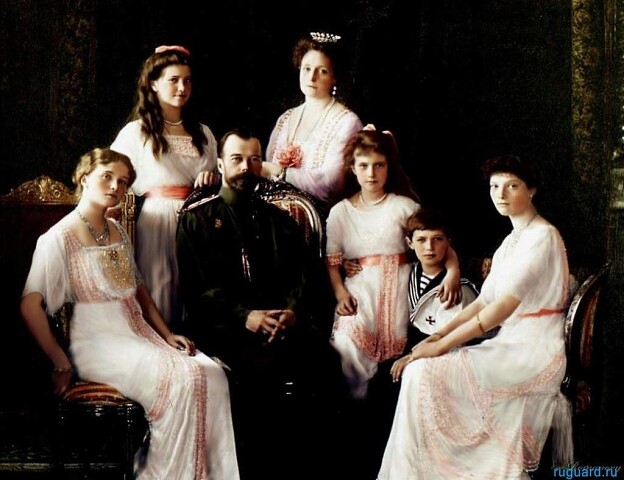 